ЧЕРКАСЬКА ОБЛАСНА РАДАГОЛОВАР О З П О Р Я Д Ж Е Н Н Я18.09.2023                                                                                         № 236-рПро нагородження Почесноюграмотою Черкаської обласної радиВідповідно до статті 55 Закону України «Про місцеве самоврядування
в Україні», рішення обласної ради від 25.03.2016 № 4-32/VІІ «Про Почесну грамоту Черкаської обласної ради» (зі змінами):1. Нагородити Почесною грамотою Черкаської обласної ради:за високий професіоналізм, досягнення значних результатів у службовій діяльності, сумлінне і бездоганне виконання посадових обов’язків та з нагоди Дня рятівника:за вагомий особистий внесок у забезпечення життєдіяльності навчального закладу в умовах воєнного стану, високий професіоналізм, сумлінне ставлення до виконання службових обов’язків та з нагоди Дня рятівника:2. Контроль за виконанням розпорядження покласти на керуючого справами виконавчого апарату обласної ради ГОРНУ Н. В. і відділ організаційного забезпечення ради та взаємодії з депутатами виконавчого апарату обласної ради.Голова									А. ПІДГОРНИЙВОВКА Андрія Петровича–заступника начальника управління - начальника відділу запобігання надзвичайним ситуаціям Золотоніського районного управління Головного управління ДСНС України у Черкаській області, підполковника служби цивільного захисту;ЖУРАВЛЬОВА Романа Ігоровича–заступника начальника центру - начальника відділу інформаційних технологій, технічного захисту інформації та кіберзахисту центру оперативного зв’язку, електронних комунікацій та інформаційних технологій Головного управління ДСНС України у Черкаській області, підполковника служби цивільного захисту;НИЖНИК Олександру Геннадіївну–головного фахівця відділу цивільного захисту Черкаського районного управління Головного управління ДСНС України у Черкаській області, майора служби цивільного захисту;ПЛАХОТНЮК Тетяну Леонідівну–головного фахівця відділу економіки і фінансів Головного управління ДСНС України у Черкаській області;СИВАЧЕНКА Сергія Миколайовича–головного фахівця відділу організації реагування на надзвичайні ситуації та гуманітарного розмінування управління організації реагування на надзвичайні ситуації Головного управління ДСНС України у Черкаській області, капітана служби цивільного захисту;ДАНЬКО Аллу Леонідівну–фахівця І кваліфікаційної категорії відділення заочного навчання Черкаського інституту пожежної безпеки імені Героїв Чорнобиля Національного університету цивільного захисту України;ЮРГУ Тараса Володимировича–начальника навчально-тренувального комплексу газодимозахисної служби факультету оперативно-рятувальних сил Черкаського інституту пожежної безпеки імені Героїв Чорнобиля Національного університету цивільного захисту України.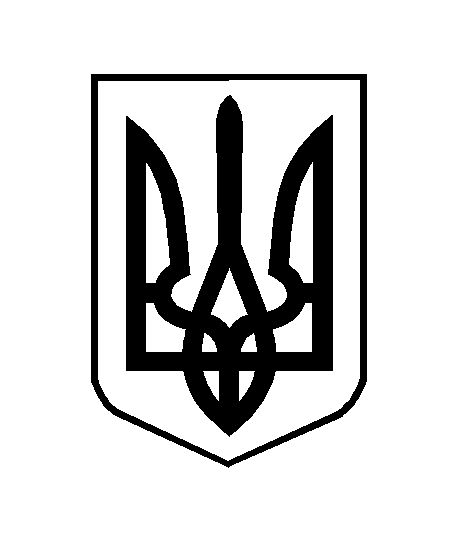 